Пояснительная запискаПрограмма «По дороге в Голливуд» появилась в ходе совместного  обсуждения  с ребятами, уже занимающимися в коллективе, дела для новичков. Идея, подготовка и реализация программы проходила по методике коллективной творческой деятельности. Команда организаторов продумывала конкурсы, подбирала материал, готовила наглядность и оформление зала, прописывала тексты заданий и общий сценарий. Работали несколько групп: сценаристы, ведущие программы, ведущие конкурсов, оформители, техническая группа, кураторы групп-участниц.Программа требует предварительной подготовки участников. Рассчитана на старший возраст.Цель программы: включить новичков в жизнь коллективаЗадачи:- создание положительной эмоциональной атмосферы- формирование коммуникативных навыков, умения работать в группе- способствовать сплочению коллективаЭто задачи конкретно для нашей ситуации, но программа подойдёт и просто как конкурсная для класса, отряда.За несколько дней до программы появляется приглашение.                                                                   Дорогие друзья!	                  Приглашаем вас принять  участие в одном интересном деле.             Предлагаем создать несколько киностудий и провести между ними творческий                    конкурс.               Конкурс требует подготовки. Что же нужно подготовить?            1.  Подготовить визитную карточку вашей киностудии (формат А-2)название киностудиилоготип (эмблема)особенности  (направление деятельности, проекты, услуги, …)контактыновости (премьеры, встречи,…)            2.  Реклама киностудии (3 мин) 	Формат – сценка, видео, …            3.  В составе киностудии распределить роли:ОператорыСценаристыАктерыГримерыкостюмерызвукорежиссеры                                                                                               Команде потребуется фотоаппарат или телефон с хорошей камерой                                                                                               ждем вас  _______________                                      Вот такой план подготовки был составлен..  По ходу подготовки в план могут вноситься изменения, дополнения, уточнения.                                                По ходу подготовки до репетиции было проведено 2 встречи с каждой группойПодготовка команд проходит при помощи кураторов, которые поясняют задачи, и в                        ходе  игры помогают решать оргвопросы.«По дороге в Голливуд»Двое с чемоданами входят  в кинозалВ1-Давай быстрее… Нам нельзя опоздать.В2- Не переживай. Поезда ходят регулярно… В1-Это спецрейс СПб-Голливуд. Не успеем на него – не успеем и на фестиваль кино.В2- Всё-всё не ворчи, мы уже пришли Проводница встречает их у сцены (внизу). Проводница: Ваши билеты! (смотрит) Ваши места 11 и 12,  приятного путешествия!(проходят в «вагон», располагаются на местах). Звук поездаВ2- Я уже представляю, как там все красиво…  красные дорожки, звезды мирового кино, журналисты и много вспышек камер. С нами в соседнем купе едет очень известный критик. Мне кажется, стоит с ним уже сейчас познакомиться, чтобы у нашего фильма было больше шансов на победу. В1- Это все безусловно здорово, в дороге ещё раз посмотрим фильм, подготовимся к премьере. Достань, пожалуйста, флэшку В2- Да, конечно. (роется в сумке). Она была где-то здесь. А ты ,случайно, запасную  флешку с копией не взял? В1- Какую запасную? Зачем? В2- Я просто…  кажется…  перед выходом я решила поменять черную  сумочку на красную… В итоге взяла белую. И флэшка осталась в красной сумке. В1 – Ты что ?! Тебе хоть что-то доверить можно?! Это вся работа насмарку… Можешь забыть про вспышки и камеры. Да и мнение критика уже не так важно.В2 -Мне кажется, можно что то придумать….(задумывается) Фильм у нас, конечно, хороший… был, но есть идея: давай снимем фильм пока едем до Голливуда - «По пути в Голливуд»!. В1 -Звучит красиво, но, ты не понимаешь, что это нереально? Очень сжатые сроки…  к тому же у нас нет команды. В2- Команда? Не проблема - я слышала, что с нами в одном поезде едут команды трёх новых киностудий. Молодые, говорят, обещают нереальный результат, в любые сроки. У меня где-то были их визитки. (Достаёт из чемодана плакаты, озвучивает название киностудий). Мы можем (хитро подмигивает) познакомиться с этими молодыми талантами, устроить кастинг для них прямо во время поездки и …. снять новый фильм!В1-Так, это может быть интересно. (задумывается). Согласен, будем с ними знакомиться! Но нам будут нужны люди, которые помогут выбрать нам лучших. Их должно быть не меньше трёх… Во-первых, кто знает толк в хорошем киноВ2 -Пригласим того кинокритика. В поезде путешествовать скучно, я думаю, он согласится В1-Хорошо.  Во-вторых, кто-то из народа, прямой потребитель, так сказатьВ2- В поезде много проводниц. Кто-нибудь из них точно захочет первой увидеть будущий шедеврВ1- И в-третьих,  думаю, стоит пригласить  режиссера …. В2- Так с жюри  здесь…  (представление жюри: имя, достижение и профессия, выходят из-за кулис)Система оценивания очень простая: киностудия за выполнение задания может получить от 1 до 3 звезд. Чем еще можно оценить хорошую работу? (показывает) Конечно, звездой!В1- Итак, идея есть, жюри есть, пора знакомиться с киностудиями! Кажется первая остановка.. Давай с ними встретимся.ОСТАНОВКА 1 (На экране картинка первой станции )– Визитка киностудий. Звуки поезда. Ведущие приглашают киностудии по очереди на сцену.Слово жюри.В 1 – По-моему, с этими ребятами можно поработать.В2 -  Начинаем съемки фильма «По пути в Голливуд»!В1- ты такая умная… у нас нет ни сценария, ни актёров, ни режиссёра. Что они же будут снимать?В2– Ты мою идею по названию фильма не понял? – (медленно) : по - пути –в - Голливуд.В1 – Т.е ты хочешь …сказать…В2: Да! Согласен? Другого варианта у нас нет! О, какой-то полустаночек – успеем с операторами поговорить!ОСТАНОВКА 2 (На экране картинка станции ) – Звуки поезда. На сцену выходят операторы. В2 – Добрый день, друзья! У нас к вам неожиданное предложение: снять небольшой фильм. Фильм в любом жанре - «По пути в Голливуд».В1- Вам необходимо сделать 8-10 кадров, которые расскажут о поездке вашей киностудии до Голливуда. В конце нашего маршрута, вы представите свои работы, и мы сможем выбрать лучший фильм, который, возможно, будет представлен на конкурс.В2 – Задание понятно? Вопросы есть? Думаю, вы справитесь с нашей задачей. Приступайте прямо сейчас, а наш поезд уже отправляется дальше… Звук поезда Как ты думаешь, с кем стоит встретиться на следующей остановке?В1- Камера есть, операторы уже готовы - нужно встретиться со сценаристами и понять, смогут ли создать сценарий в таких, прямо скажем, экстримальных условиях. У меня есть знакомые, которые встретят нас на следующей станции и помогут нам в этомВ2- Я уже вижу остановку. ОСТАНОВКА 3  (На экране картинка  станции ), Фоновая Музыка – «Разовая пантера»В1-Так пока сценаристы работают, нам надо понять насколько хорошо киностудии знают классику мирового кино. Ведь это просто необходимо - ориентироваться на уже зарекомендовавшие себя киношедевры. В2- Я знаю простой способ это проверить… Мы сыграем в игру «Перевёртыши». Ваша задача, уважаемые коллеги, правильно записать название фильма. Внимание на экран!(Открывается презентация «перевёртыши» первый слайд, ребята пишут. Спустя  5 минут сдают работы проводницам. На экране - ответы (2 слайд). Ведущие комментируют ответы, судьи проверяют, вручаются звёздочки. ) В1- Кажется сценаристы уже готовы. Нужно подвести итоги. Озвучиваются результаты конкурса сценаристовВ1 – А наш поезд отправляется дальшеЗвуки поезда В2- Сценарии получились …. (собственное мнение) Но, когда сценарий готов, нужно начинать искать актёров.  А вот есть ли у них свой актёрский состав? И насколько он хорош? В1 — Вот уже и следующая остановка. Сейчас мы с ними познакомимся!ОСТАНОВКА 4  (На экране картинка станции ) На сцену выходят __________, проводят конкурс (театр-экспромт). В2- Пока актёры готовятся, давай мы проверим, как киностудии знают всемирно известных актёров ?В1 Отличная идея… Внимание киностудий! На экране будет появляться фото очень известного актёра или актрисы в детстве. Ваша задача - написать имя актера на листке.  (Открывается презентация «Актёры» ,первый слайд. Ребята пишут. Спустя 30 сек. открывается 2 слайд и  т. д.                                                                                                                            Сдают работы, показывают ответы.                                                                                                             Ведущие озвучивают  ответы, судьи проверяют, вручаются звёздочки).   В1- С мировыми звездами киностудии знакомы.Жюри подводит итоги конкурса актёров . Вручают звёздочки.  Звуки поезда. В1- Поезд отправляется дальше… Кто ещё нам необходим?В2- Актёры есть, только нет главного?! Нет образа! В1- Какого образа?В2- Образа героя. Нет костюмов и грима!  Как же можно передать образ героя без правильно подобранного костюма и макияжа… НО у меня есть замечательные знакомые, которые помогут нам определить лучших в этой области.  В1- Вот следующая остановка. Давай познакомимся с художественным цехом.ОСТАНОВКА 5 (На экране картинка  станции )– Звуки поезда  Выходят ________, приглашают участников.  Объясняют правила. Гримёры и костюмеры уходят работатьВ2- Создание образа - дело не быстрое, пусть работают спокойно. А мы пока поработаем с киностудиями.В1- Отлично! Есть возможность проверить их знаниями в области кино. Каждая киностудия получает свой тест. Выделяйте правильные  ответы в бланке Сдают листочки. Паша за кулисами проверяет ответы, передаёт результаты судьямВ2 –Кажется, гримёры уже готовы представить работы. Мы с вами отправляемся дальше, а по дороге внимательно  рассмотрим работы художественного цеха.Включается музыка из Модного приговора фоном. Гримёры и художники представляют работы.Судьи выставляют звёзды за викторину и за показ, комментируют работы художественного цеха В1- Так… актёры подобраны , костюмы готовы, самое время посмотреть, как дела у звукорежиссеров.В2- Да, пора  знакомится со звукорежиссёрами. Вот и следующая остановка.ОСТАНОВКА 6  (На экране картинка  станции )–. _________ проводят конкурс.                Судьи выставляют звёздыВ1- Звукорежиссёры - …. (собственное мнение). Наш поезд отправляется дальше.В2- Мы познакомились со всеми киностудиями, готовность киностудий  проверили, а я до сих пор не поняла, какая из них лучше, кому доверить съёмки.В1- Не забывай, что мы еще не подвели итоги работы операторов. Им необходимо скинуть  материалы на компьютер. (тут нужно время для того, чтобы они скинули и немного продумали порядок . Вот тут и нужен конкурс «Немое кино»)По очереди открываются работы операторов, они их комментируют. Судьи выставляют оценки работе операторов. В2- У  нас осталось совсем немного времени до прибытия, может быть можно устроить что-то масштабное, что позволит киностудиям ещё раз показать себя, а нам определить лучшую?В1 - Есть у меня одна идея. Руководители киностудий, зайдите в наше купе, пожалуйста. Вот выбирайте по одному листу  (одни с басней, другой с музыкой). Ваша задача показать вашу басню с помощью одних движений так, что бы другие киностудии и жюри угадали её название. У вас пять минут на подготовку.  В это время жюри подсчитывает накопившиеся звёзды, .Команды выступают по очереди. Судьи высказывают свое мнение.В2- Басни получились…. (собственное мнение). Мне кажется, можно подвести  итогиРуководители киностудий, покажите, сколько звёзд у вас!Вот она, киностудия, которая представит свой фильм!Слово жюри. Вручение диплома и грамот киностудиям и лучшему в профессии. 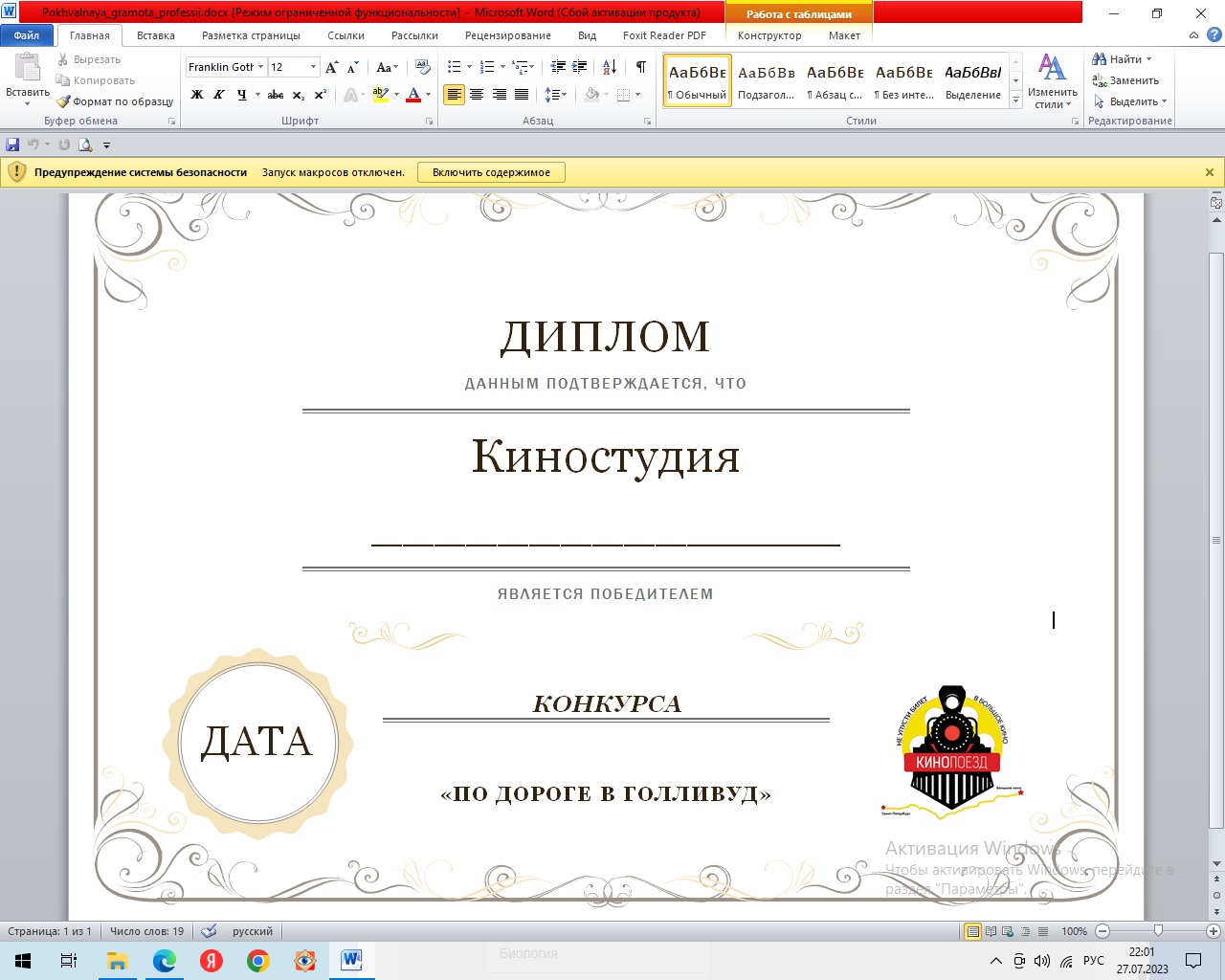 Пример задания.Задание для конкурса звукорежиссеров.ТИХОИДЁТ ЗАПИСЬ Время: 3  минутыУчастнику читается текст (или он вытягивает бумажку?).Первый раз текст прочитывается для него, а затем повторяется ,но уже в озвучке участника (участник озвучивает все действия ,которые происходят в тексте )- Дорогие звукооператоры! Итак, настал Ваш час. Вам нужно продемонстрировать свои умения работать со звуком. Вам будет прочитан текст, все действия в котором вы должны будете озвучить   ТЕКСТЫ:Ранее утро. Доктор Айболит сидит в комнате в кресле-качалке. Кресло жалобно поскрипывает. Ласково похрюкивая, в комнату входит свинка. Айболит нежно почёсывает ей брюшко. Свинка повизгивает от удовольствия . Мерно постукивает дятел. Шипящим  шёпотом попугай Карудо выпрашивает сахар. Звенит звонок в дверь . Доктор Айболит надевает тапочки и ,шаркая ногами ,идёт открывать дверь .Утро. На обочине дороге резко тормозит автомобиль. Из проколотой шины резко со свистом выходит воздух. Хлопнув дверью, из машины вылезает водитель. Слышится шум работающего двигателя . Неожиданно из машины издаётся плач ребёнка. Мимо проносится грузовик . Водитель берёт насос и накачивает колесо . Вечер. За кулисами цирка слышится бурные аплодисменты . Зарычали тигры, Раздался крик дрессировщика . Слон неожиданно наступает на ногу смотрителю. Слышен звук сирена скорой помощи. Раздаётся нечеловеческий хохот клоуна. Ночь . В деревне Кантемировке тихо. Стрекочут кузнечики . Завывает ветер. Прокукарекал петух. Тут же залаяли собаки. Им в ответ закудахтали куры в курятнике . Послышался звук шагов . Скрипнула калитка . Снова залаяли собаки.  Этапвремягде  Что происходит Что необходимо сделатьОтветственные (кто готовит, кто проводит)Встреча участников 30-40 мингардеробВыдача посадочных билетов+ штампыБилеты, ШтампыШарфы 2 планшетаВход 15 минвход в кинозал Проверка билетов, выдача  воды, рассадка в зале,2 подносаСтаканчики Вода (в бутылках) Появление ведущих17:00вход в залЗвуки вокзала3 планшета + бумага + ручкиСтенд, чемодан, афиши киностудий Представление Жюри2 минвыход из-за кулис50 звезд Оценочные листыОтветы 1 остановка: Визитка киностудий  10 минсценаГруппы показывают заготовленные номераВозможны презентации и муз сопровождение.2 остановка: Операторы 3 мин + 6 мин в конце Кабинеты, сценаОглашение задания2-3 ноутбука, продумать место, где они могут работать3 остановка: Сценаристы 10 минКабинеты сценаНаписать продолжение эпизода Бумага + ручкиОтрезок фильма (30сек)Презентация «Перевёртыши»4 остановка: Актёры7 минКабинет (холл)Театр – импровизация Музыка Тексты Карточки с ролямиПрезентация «Актёры»5 остановка: гримёры, костюмеры 10 минКабинеты сценаСоздать и представить образ персонажаКостюмерка (элементы костюмов)+ грим Музыка: модного приговора Тест для киностудий 6 остановка: звукорежиссёры 5 минОзвучить заданный текстТексты Конкурс для всех 5 мин подготовка10 мин выступление«Немое кино»- Создать пластическую композицию по басне 3 текста басен Музыка оформлениеДолжно быть готово за день до началаСтулья расставить «по вагонам». Плакаты - станции, билеты, звезды Коробочки для контроляПриглашенияМузыкальное сопровождениеДолжно быть готово за день до началаОтрывки к конкурсам, выступлениям, музыка на вход, паузы,….Оценочные листы, грамотыДолжно быть готово за день до началамакетыРаспечатать (педагог)